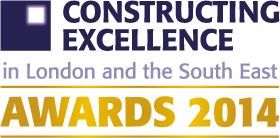 Ensure you read and understand the criteria and guidelines before completing this form. Guidelines and How to Enter can be found at http://www.eci-online.org/eci-awards/ Importantly, please remember that:Information above the specified word limits may not be taken into considerationPhoto’s and Logo’s in a high resolution format MUST accompany your entry (PDF’s CAN NOT be accepted)The ECI Young Professional of the Year winner will be officially announced at the ECI Annual ConferenceIn addition, the winner will be provided with an optional 10-15 minute slot at the ECI Annual Conference (please contact ECI if you wish to discuss this in more detail). Must be under the age of 35 yearsIs your entry?	(a) a personal entry	(b) a nomination 	 ** Please remember to maximise the word count**You are invited to nominate young professionals from within your organisation for the  ECI Young Professional of the Year award. Awards will be made on the basis of the young professional’s contribution to their profession, their organisation or their contribution to ECI activities.Nominations will be judged by a panel of impartial senior industrial representatives. The judging panel will be particularly interested in one or more of the following areas:Rapid development of their professional skills / career / have become key part of a team. Involvement in the wider-engineering and construction community. Maturity in the application of skills / shown potential at an early stage in their career.Cross-sector / multi-disciplinary application of skills.Delivery of work / projects to an exceptional standard. Creation of exposure for engineering / undertaken ambassadorial work.THE ECI AWARDS ‘RECOGNISE THE BEST AND INSPIRE THE REST’.  Is your submission special?  We want to know if this individual is doing something that is new or different. It could be how they manage a specific process or a wide ranging programme. Or even encouraging their peers to further their careers. Can you demonstrate real benefits?  We want data.  You needn’t submit all your information but we need to know that you have changed or achieved something through some measurable information.  Is it honest?  We are not looking for marketing information.  We want real stories which give an honest summary of all the issues that you have overcome to deliver.ECI Young Professional of the YearECI Young Professional of the YearMain Contact (this relates to questions/queries about the entry)Name:                                                     Tel No:                                                Email: Organisation & Office addressTelephone Number Email Address of main contact Name of NomineePosition heldCurrent Employer Type of organisation Type of organisation YOUR SUBMISSION.  We encourage you to answer all sections, however it is not mandatory to complete
                                       them all.  If a section is not relevant, please explain why.YOUR SUBMISSION.  We encourage you to answer all sections, however it is not mandatory to complete
                                       them all.  If a section is not relevant, please explain why.Overview:Describe the individual’s role and the context of the submission.Word limit up to 200 wordsLeadership & influence: How has the nominee’s performance of a leading thinker and champion of change influenced their own and performance of others. This could also include evidence of leadership attributes.  Word limit up to 250 wordsCollaboration:Evidence of nominee’s collaborative approach to problem solving and the delivery of outcomes, including the approach to building trusting, open relationships with team members and stakeholders across organisational boundaries.Word limit up to 250 wordsInnovation:Evidence of nominee’s creativity and ability to think differently, generate ideas, gain buy-in and see them through to implementation, including the benefits achieved as a result. Word limit up to 250 wordsSustainability:Evidence of nominee’s awareness of sustainability, be it economic, social and/or environmental, and ability to passionately drive positive change and tangible outcomes for their organisation, community and environment.Word limit up to 250 wordsLegacy:Evidence of nominee’s record in delivering sustained change, including the on-going benefits of the change achieved as a legacy to the industry.Word limit up to 250 wordsDescribe how the nominee has demonstrated a positive impact of acting as an intelligent client to their supply chain.Word limit up to 250 words